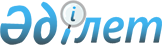 О районном бюджете на 2012-2014 годы
					
			Утративший силу
			
			
		
					Решение Тюлькубасского районного маслихата Южно-Казахстанской области от 21 декабря 2011 года N 48/1-04. Зарегистрировано Управлением юстиции Тюлькубасского района Южно-Казахстанской области 28 декабря 2011 года N 14-14-163. Утратило силу в связи с истечением срока применения - (письмо Тюлькубасского районного маслихата Южно-Казахстанской области от 25 января 2013 года № 20)      Сноска. Утратило силу в связи с истечением срока применения - (письмо Тюлькубасского районного маслихата Южно-Казахстанской области от 25.01.2013 № 20).

      В соответствии с пунктом 2 статьи 9, пунктом 2 статьи 75 Бюджетного кодекса Республики Казахстан от 4 декабря 2008 года, подпунктом 1) пункта 1 статьи 6 Закона Республики Казахстан от 23 января 2001 года "О местном государственном управлении и самоуправлении в Республике Казахстан" и решением Южно-Казахстанского областного маслихата от 7 декабря 2011 года № 47/450-ІV "Об областном бюджете на 2012-2014 годы", зарегистрированного в Реестре государственной регистрации нормативных правовых актов за № 2065, Тюлькубасский районный маслихат РЕШИЛ:



      1. Утвердить бюджет Тюлькубасского района на 2012-2014 годы согласно приложения 1 соответственно, в том числе на 2012 год в следующих объемах:

      1) доходы – 9544117 тысяч тенге, в том числе по:

      налоговым поступлениям – 1184932 тысяч тенге;

      неналоговым поступлениям – 6859 тысячи тенге;

      поступления от продажи основного капитала – 14673 тысяч тенге;

      поступлениям трансфертов – 8337653 тысячи тенге;

      2) затраты – 9592344 тысячи тенге;

      3) чистое бюджетное кредитование – 25254 тысяча тенге:

      бюджетные кредиты – 29097 тысячи тенге;

      погашение бюджетных кредитов – 3843 тысячи тенге;

      4) сальдо по операциям с финансовыми активами – 0 тенге:

      приобретение финансовых активов – 0 тенге;

      поступление от продажи финансовых активов государства – 0 тенге;

      5) дефицит (профицит) бюджета – - 73481 тысяч тенге;

      6) финансирование дефицита (использование профицита) бюджета – 73481 тысяч тенге, в том числе:

      поступления займов – 29097 тысячи тенге;

      погашение займов – 4213 тысячи тенге;

      используемые остатки бюджетных средств – 48597 тысяч тенге.

      Сноска. Пункт 1 в редакции решения Тюлькубасского районного маслихата Южно-Казахстанской области от 06.12.2012 № 10/1-05 (вводится в действие с 01.01.2012).



      2. Установит на 2012 год норматив распределения общей суммы поступлений индивидуального подоходного налога и социального налога в размере 50 процентов в областной бюджет.



      3. Предусмотреть на 2012 год в размер субвенций, передаваемых из областного бюджета в бюджет района в сумме 3643043 тысяч тенге.



      4. Утвердить резерв акимата района на 2012 год в сумме 7500 тысяч тенге.



      5. Утвердить перечень бюджетных программ развития районного бюджета на 2012 год с разделением на бюджетные программы, направленные на реализацию бюджетных инвестиционных проектов (программ), согласно приложению 4.



      6. Утвердить перечень местных бюджетных программ, не подлежащих секвестру в процессе исполнения местных бюджетов на 2012 год, согласно приложению 5.



      7. Утвердить перечень бюджетных программ сельских аульных, поселковых округов на 2012-2014 годы, согласно приложению 6.



      8. На 31 декабря 2012 года дефицит районного бюджета утвердить в размере 0 тысяч тенге.



      9. Поступление от продажи земельных участков сельскохозяйственного назначения 0 тысяч тенге.



      10. В соответствии с пунктом 2 статьи 238 Трудового кодекса Республики Казахстан от 15 мая 2007 года установить в 2012 году за счет бюджетных средств повышенные на двадцать пять процентов должностные оклады и тарифные ставки гражданским служащим социального обеспечения, образования, культуры и спорта, работающим в аульной (сельской) местности, по сравнению с окладами и ставками гражданских служащих, занимающихся этими видами деятельности в городских условиях.



      11. Настоящее решение вводится в действие с 1 января 2012 года.      Председатель сессии районного маслихата:   А.Нуранов      Секретарь районного маслихата:             С.Калдыкозов

Приложение 1

к решению Тюлькубасского районного

маслихата от 21 декабря 2011 года № 48/1-04       Районный бюджет на 2012 год      Сноска. Приложение 1 в редакции решения Тюлькубасского районного маслихата Южно-Казахстанской области от 06.12.2012 № 10/1-05 (вводится в действие с 01.01.2012).

Приложение 2

к решению Тюлькубасского районного

маслихата от 21 декабря 2011 года № 48/1-04       Тюлькубасский районный бюджет на 2013 год      Сноска. Приложение 2 в редакции решения Тюлькубасского районного маслихата Южно-Казахстанской области от 11.06.2012 № 5/1-05 (вводится в действие с 01.01.2012).      

Приложение 3

к решению Тюлькубасского районного

маслихата от 21 декабря 2011 года № 48/1-04        Тюлькубасский районный бюджет на 2014 год      Сноска. Приложение 3 в редакции решения Тюлькубасского районного маслихата Южно-Казахстанской области от 10.01 2012 N 49/1-04 (вводится в действие с 01.01.2012).      

Приложение 4

к решению Тюлькубасского районного

маслихата от 21 декабря 2011 года № 48/1-04       Перечень бюджетных программ развития районного

бюджета на 2012 год      

Приложение 5

к решению Тюлькубасского районного

маслихата от 21 декабря 2011 года № 48/1-04       Перечень бюджетных программ не подлежащих секвестру в процессе исполнения местных бюджетов на 2012 год       

Приложение 6

к решению Тюлькубасского районного

маслихата от 21 декабря 2011 года № 48/1-04       Затраты бюджета на 2012-2014 года по сельским округам         Сноска. Приложение 6 в редакции решения Тюлькубасского районного маслихата Южно-Казахстанской области от 05.11.2012 № 9/1-05 (вводится в действие с 01.01.2012).         
					© 2012. РГП на ПХВ «Институт законодательства и правовой информации Республики Казахстан» Министерства юстиции Республики Казахстан
				КатегорияКлассПодклассПодклассНаименованиеСумма, тысяч тенгеІ. Доходы9 544 117 1Налоговые поступления1 184 932 01Подоходный налог235 497 2Индивидуальный подоходный налог235 497 03Социальный налог187 716 1Социальный налог187 716 04Hалоги на собственность706 956 1Hалоги на имущество645 659 3Земельный налог10 951 4Hалог на транспортные средства48 543 5Единый земельный налог1 803 05Внутренние налоги на товары, работы и услуги37 776 2Акцизы21 954 3Поступления за использование природных и других ресурсов4 985 4Сборы за ведение предпринимательской и профессиональной деятельности10 488 5Налог на игорный бизнес349 08Обязательные платежи, взимаемые за совершение юридически значимых действий и (или) выдачу документов уполномоченными на то государственными органами или должностными лицами16 987 1Государственная пошлина16 987 2Неналоговые поступления6 859 01Доходы от государственной собственности4 504 3Дивиденды на государственные пакеты акций, находящиеся в государственной собственности4 5Доходы от аренды имущества, находящего в государственной собственности4 500 06Прочие неналоговые поступления2 355 1Прочие неналоговые поступления2 355 3Поступления от продажи основного капитала14 673 03Продажа земли и нематериальных активов14 673 1Продажа земли14 673 4Поступления трансфертов8 337 653 02Трансферты из вышестоящих органов государственного управления8 337 653 2Трансферты из областного бюджета8 337 653 Функциональная группаФункциональная группаФункциональная группаФункциональная группаНаименованиеСумма, тысяч тенгеФункциональная подпрограммаФункциональная подпрограммаФункциональная подпрограммаФункциональная подпрограммаСумма, тысяч тенгеАдминистратор бюджетных программАдминистратор бюджетных программАдминистратор бюджетных программСумма, тысяч тенгеПрограммаПрограммаСумма, тысяч тенге111123II. Затраты9 592 344 01Государственные услуги общего характера289 269 1Представительные, исполнительные и другие органы, выполняющие общие функции государственного управления260 136 112Аппарат маслихата района (города областного значения)16 338 001Услуги по обеспечению деятельности маслихата района (города областного значения)16 049 003Капитальные расходы государственных органов289 122Аппарат акима района (города областного значения)63 594 001Услуги по обеспечению деятельности акима района (города областного значения)61 804 003Капитальные расходы государственных органов1 790 123Аппарат акима района в городе, города районного значения, поселка, аула (села), аульного (сельского) округа180 204 001Услуги по обеспечению деятельности акима района в городе, города районного значения, поселка, аула (села), аульного (сельского) округа177 954 022Капитальные расходы государственных органов2 250 2Финансовая деятельность1 000 459Отдел экономики и финансов района (города областного значения)1 000 003Проведение оценки имущества в целях налогообложения1 000 9Прочие государственные услуги общего характера28 133 459Отдел экономики и финансов района (города областного значения)28 133 001Услуги по реализации государственной политики в области формирования и развития экономической политики, государственного планирования, исполнения бюджета и управления коммунальной собственностью района (города областного значения)27 633 015Капитальные расходы государственных органов500 02Оборона167 185 1Военные нужды7 555 122Аппарат акима района (города областного значения)7 555 005Мероприятия в рамках исполнения всеобщей воинской обязанности7 555 2Организация работы по чрезвычайным ситуациям159 630 122Аппарат акима района (города областного значения)159 630 006Предупреждение и ликвидация чрезвычайных ситуаций масштаба района (города областного значения)157 280 007Мероприятия по профилактике и тушению степных пожаров районного (городского) масштаба, а также пожаров в населенных пунктах, в которых не созданы органы государственной противопожарной службы2 350 03Общественный порядок, безопасность, правовая, судебная, уголовно-исполнительная деятельность944 1Правоохранительная деятельность944 458Отдел жилищно-коммунального хозяйства, пассажирского транспорта и автомобильных дорог района (города областного значения)944 021Обеспечение безопасности дорожного движения в населенных пунктах944 04Образование5 508 795 1Дошкольное воспитание и обучение465 207 123Аппарат акима района в городе, города районного значения, поселка, аула (села), аульного (сельского) округа135 328 004Поддержка организаций дошкольного воспитания и обучения0 041Реализация государственного образовательного заказа в дошкольных организациях образования135 328 464Отдел образования района (города областного значения)329 879 009Обеспечение дошкольного воспитания и обучения0 040Реализация государственного образовательного заказа в дошкольных организациях образования329 879 2Начальное, основное среднее и общее среднее образование3 741 390 123Аппарат акима района в городе, города районного значения, поселка, аула (села), аульного (сельского) округа9 376 005Организация бесплатного подвоза учащихся до школы и обратно в аульной (сельской) местности9 376 464Отдел образования района (города областного значения)3 732 014 003Общеобразовательное обучение3 635 721 006Дополнительное образование для детей33 611 063Повышения оплаты труда учителям, прошедшим повышение квалификации по учебным программам АОО "Назарбаев Интеллектуальные школы" за счет трансфертов из республиканского бюджета1 333 064Увеличение размера доплаты за квалификационную категорию учителям школ за счет трансфертов из республиканского бюджета61 349 9Прочие услуги в области образования1 302 198 464Отдел образования района (города областного значения)104 069 001Услуги по реализации государственной политики на местном уровне в области образования12 510 005Приобретение и доставка учебников, учебно-методических комплексов для государственных учреждений образования района (города областного значения)62 088 012Капитальные расходы государственных органов280 015Ежемесячные выплаты денежных средств опекунам (попечителям) на содержание ребенка-сироты (детей-сирот), и ребенка (детей), оставшегося без попечения родителей за счет трансфертов из республиканского бюджета13 777 020Обеспечение оборудованием, программным обеспечением детей-инвалидов, обучающихся на дому за счет трансфертов из республиканского бюджета15 414 472Отдел строительства, архитектуры и градостроительства района (города областного значения)1 198 129 037Строительство и реконструкция объектов образования1 198 129 06Социальная помощь и социальное обеспечение296 379 2Социальная помощь272 754 451Отдел занятости и социальных программ района (города областного значения)272 754 002Программа занятости90 012 004Оказание социальной помощи на приобретение топлива специалистам здравоохранения, образования, социального обеспечения, культуры и спорта в сельской местности в соответствии с законодательством Республики Казахстан4 492 005Государственная адресная социальная помощь823 006Оказание жилищной помощи6 438 007Социальная помощь отдельным категориям нуждающихся граждан по решениям местных представительных органов20 498 010Материальное обеспечение детей-инвалидов, воспитывающихся и обучающихся на дому1 570 014Оказание социальной помощи нуждающимся гражданам на дому36 897 016Государственные пособия на детей до 18 лет79 000 017Обеспечение нуждающихся инвалидов обязательными гигиеническими средствами и предоставление услуг специалистами жестового языка, индивидуальными помощниками в соответствии с индивидуальной программой реабилитации инвалида14 300 023Обеспечение деятельности центров занятости населения18 724 9Прочие услуги в области социальной помощи и социального обеспечения23 625 451Отдел занятости и социальных программ района (города областного значения)23 625 001Услуги по реализации государственной политики на местном уровне в области обеспечения занятости и реализации социальных программ для населения22 919 011Оплата услуг по зачислению, выплате и доставке пособий и других социальных выплат556 021Капитальные расходы государственных органов150 07Жилищно-коммунальное хозяйство2 251 848 1Жилищное хозяйство486 845 458Отдел жилищно-коммунального хозяйства, пассажирского транспорта и автомобильных дорог района (города областного значения)237 921 002Изъятие земельных участков для государственных нужд 237 921 472Отдел строительства, архитектуры и градостроительства района (города областного значения)169 640 003Строительство и (или) приобретение жилья государственного коммунального жилищного фонда169 640 455Отдел культуры и развития языков района (города областного значения)60 728 024Ремонт объектов в рамках развития сельских населенных пунктов по Программе занятости 202060 728 458Отдел жилищно-коммунального хозяйства, пассажирского транспорта и автомобильных дорог района (города областного значения)18 556 041Ремонт и благоустройство объектов в рамках развития сельских населенных пунктов по Программе занятости 202018 556 2Коммунальное хозяйство1 677 200 458Отдел жилищно-коммунального хозяйства, пассажирского транспорта и автомобильных дорог района (города областного значения)64 705 012Функционирование системы водоснабжения и водоотведения64 705 472Отдел строительства, архитектуры и градостроительства района (города областного значения)1 612 495 005Развитие коммунального хозяйства37 175 006Развитие системы водоснабжения и водоотведения1 575 320 3Благоустройство населенных пунктов87 803 123Аппарат акима района в городе, города районного значения, поселка, аула (села), аульного (сельского) округа30 720 008Освещение улиц населенных пунктов13 263 009Обеспечение санитарии населенных пунктов9 294 011Благоустройство и озеленение населенных пунктов8 163 458Отдел жилищно-коммунального хозяйства, пассажирского транспорта и автомобильных дорог района (города областного значения)57 083 016Обеспечение санитарии населенных пунктов35 147 018Благоустройство и озеленение населенных пунктов21 936 08Культура, спорт, туризм и информационное пространство240 536 1Деятельность в области культуры54 715 455Отдел культуры и развития языков района (города областного значения)53 515 003Поддержка культурно-досуговой работы53 515 472Отдел строительства, архитектуры и градостроительства района (города областного значения)1 200 011Развитие объектов культуры1 200 2Спорт111 268 465Отдел физической культуры и спорта района (города областного значения)104 387 005Развитие массового спорта и национальных видов спорта94 629 006Проведение спортивных соревнований на районном (города областного значения) уровне2 600 007Подготовка и участие членов сборных команд района (города областного значения) по различным видам спорта на областных спортивных соревнованиях7 158 472Отдел строительства, архитектуры и градостроительства района (города областного значения)6 881 008Развитие объектов спорта и туризма6 881 3Информационное пространство42 316 455Отдел культуры и развития языков района (города областного значения)33 391 006Функционирование районных (городских) библиотек33 012 007Развитие государственного языка и других языков народа Казахстана379 456Отдел внутренней политики района (города областного значения)8 925 002Услуги по проведению государственной информационной политики через газеты и журналы8 125 005Услуги по проведению государственной информационной политики через телерадиовещание800 9Прочие услуги по организации культуры, спорта, туризма и информационного пространства32 237 455Отдел культуры и развития языков района (города областного значения)7 344 001Услуги по реализации государственной политики на местном уровне в области развития языков и культуры7 194 010Капитальные расходы государственных органов150 456Отдел внутренней политики района (города областного значения)16 507 001Услуги по реализации государственной политики на местном уровне в области информации, укрепления государственности и формирования социального оптимизма граждан9 121 003Реализация региональных программ сфере молодежной политики7 236 006Капитальные расходы государственных органов150 465Отдел физической культуры и спорта района (города областного значения)8 386 001Услуги по реализации государственной политики на местном уровне в сфере физической культуры и спорта8 236 004Капитальные расходы государственных органов150 09Топливно-энергетический комплекс и недропользование389 237 9Прочие услуги в области топливно-энергетического комплекса и недропользования389 237 472Отдел строительства, архитектуры и градостроительства района (города областного значения)389 237 009Развитие теплоэнергетической системы389 237 10Сельское, водное, лесное, рыбное хозяйство, особо охраняемые природные территории, охрана окружающей среды и животного мира, земельные отношения106 267 1Сельское хозяйство37 818 473Отдел ветеринарии района (города областного значения)33 516 001Услуги по реализации государственной политики на местном уровне в сфере ветеринарии7 413 003Капитальные расходы государственных органов150 007Организация отлова и уничтожения бродячих собак и кошек3 000 008Возмещение владельцам стоимости изымаемых и уничтожаемых больных животных, продуктов и сырья животного происхождения4 520 009Проведение ветеринарных мероприятий по энзоотическим болезням животных18 433 454Отдел предпринимательства и сельского хозяйства района (города областного значения)4 302 099Реализация мер по оказанию социальной поддержки специалистов4 302 6Земельные отношения9 454 463Отдел земельных отношений района (города областного значения)9 454 001Услуги по реализации государственной политики в области регулирования земельных отношений на территории района (города областного значения)9 304 007Капитальные расходы государственных органов150 9Прочие услуги в области сельского, водного, лесного, рыбного хозяйства, охраны окружающей среды и земельных отношений58 995 473Отдел ветеринарии района (города областного значения)58 995 011Проведение противоэпизоотических мероприятий58 995 11Промышленность, архитектурная, градостроительная и строительная деятельность54 212 2Архитектурная, градостроительная и строительная деятельность54 212 472Отдел строительства, архитектуры и градостроительства района (города областного значения)54 212 001Услуги по реализации государственной политики в области строительства, архитектуры и градостроительства на местном уровне14 212 013Разработка схем градостроительного развития территории района, генеральных планов городов районного (областного) значения, поселков и иных сельских населенных пунктов40 000 12Транспорт и коммуникации210 061 1Автомобильный транспорт210 061 458Отдел жилищно-коммунального хозяйства, пассажирского транспорта и автомобильных дорог района (города областного значения)210 061 022Развитие транспортной инфраструктуры32 598 023Обеспечение функционирования автомобильных дорог177 463 13Прочие55 061 9Прочие55 061 454Отдел предпринимательства и сельского хозяйства района (города областного значения)23 599 001Услуги по реализации государственной политики на местном уровне в области развития предпринимательства, промышленности и сельского хозяйства23 449 007Капитальные расходы государственных органов150 458Отдел жилищно-коммунального хозяйства, пассажирского транспорта и автомобильных дорог района (города областного значения)31 462 001Услуги по реализации государственной политики на местном уровне в области жилищно-коммунального хозяйства, пассажирского транспорта и автомобильных дорог16 430 013Капитальные расходы государственных органов150 040Реализация мероприятий для решения вопросов обустройства аульных (сельских) округов в реализацию мер по содействию экономическому развитию регионов в рамках Программы «Развитие регионов» за счет целевых трансфертов из республиканского бюджета14 882 459Отдел экономики и финансов района (города областного значения)0 012Резерв местного исполнительного органа района (города областного значения) 0 14Обслуживание долга5 1Обслуживание долга5 459Отдел экономики и финансов района (города областного значения)5 021Обслуживание долга местных исполнительных органов по выплате вознаграждений и иных платежей по займам из областного бюджета5 15Трансферты22 545 1Трансферты22 545 459Отдел экономики и финансов района (города областного значения)22 545 006Возврат неиспользованных (недоиспользованных) целевых трансфертов15 426 024Целевые текущие трансферты в вышестоящие бюджеты в связи с передачей функций государственных органов из нижестоящего уровня государственного управления в вышестоящий7 119 III. Чистое бюджетное кредитование25 254 Бюджетные кредиты29 097 10Сельское, водное, лесное, рыбное хозяйство, особо охраняемые природные территории, охрана окружающей среды и животного мира, земельные отношения29 097 1Сельское хозяйство29 097 454Отдел предпринимательства и сельского хозяйства района (города областного значения)29 097 009Бюджетные кредиты для реализации мер социальной поддержки специалистов29 097 КатегорияКатегорияКатегорияКатегорияНаименованиеСумма, тысяч тенгеКлассКлассКлассКлассСумма, тысяч тенгеПодклассПодклассПодклассСумма, тысяч тенгеСпецификаСпецификаСумма, тысяч тенгеПогашение бюджетных кредитов3 843 5Погашение бюджетных кредитов3 843 01Погашение бюджетных кредитов3 843 1Погашение бюджетных кредитов, выданных из государственного бюджета3 843 13Погашение бюджетных кредитов, выданных из местного бюджета физическим лицам3 843 ІV. Сальдо по операциям с финансовыми активами0 Приобретение финансовых активов0 Поступление от продажи финансовых активов государства0 V. Дефицит (профицит) бюджета-73 481 VI. Финансирование дефицита (использование профицита) бюджета73 481 Поступления займов29 097 7Поступления займов29 097 01Внутренние государственные займы29 097 2Договоры займа29 097 03Займы, получаемые местным исполнительным органом района (города областного значения)29 097 Функциональная группаФункциональная группаФункциональная группаФункциональная группаНаименованиеСумма, тысяч тенгеФункциональная подпрограммаФункциональная подпрограммаФункциональная подпрограммаФункциональная подпрограммаСумма, тысяч тенгеАдминистратор бюджетных программАдминистратор бюджетных программАдминистратор бюджетных программСумма, тысяч тенгеПрограммаПрограммаСумма, тысяч тенгеПогашение займов4 213 16Погашение займов4 213 1Погашение займов4 213 459Отдел экономики и финансов района (города областного значения)4 213 005Погашение долга местного исполнительного органа перед вышестоящим бюджетом3 843 022Возврат неиспользованных бюджетных кредитов, выданных из местного бюджета370 КатегорияКатегорияКатегорияКатегорияНаименованиеСумма, тысяч тенгеКлассКлассКлассКлассСумма, тысяч тенгеПодклассПодклассПодклассСумма, тысяч тенгеСпецификаСпецификаСумма, тысяч тенгеИспользуемые остатки бюджетных средств48 597 8Используемые остатки бюджетных средств48 597 01Остатки бюджетных средств48 597 1Свободные остатки бюджетных средств48 597 01Свободные остатки бюджетных средств48 597 КатегорияКатегорияКатегорияКатегорияСумма, тысяч тенгеКлассКлассКлассСумма, тысяч тенгеПодклассПодклассСумма, тысяч тенгеНаименованиеІ. Доходы6 010 313 1Налоговые поступления1 221 733 01Подоходный налог270 200 2Индивидуальный подоходный налог270 200 03Социальный налог177 939 1Социальный налог177 939 04Hалоги на собственность731 874 1Hалоги на имущество672 066 3Земельный налог11 781 4Hалог на транспортные средства44 913 5Единый земельный налог3 114 05Внутренние налоги на товары, работы и услуги29 799 2Акцизы12 773 3Поступления за использование природных и других ресурсов6 296 4Сборы за ведение предпринимательской и профессиональной деятельности10 430 5Налог на игорный бизнес300 08Обязательные платежи, взимаемые за совершение юридически значимых действий и (или) выдачу документов уполномоченными на то государственными органами или должностными лицами11 921 1Государственная пошлина11 921 2Неналоговые поступления3 940 01Доходы от государственной собственности3 380 3Дивиденды на государственные пакеты акций, находящиеся в государственной собственности91 5Доходы от аренды имущества, находящего в государственной собственности3 289 06Прочие неналоговые поступления560 1Прочие неналоговые поступления560 3Поступления от продажи основного капитала5 021 03Продажа земли и нематериальных активов5 021 1Продажа земли5 021 2Продажа нематериальных активов0 4Поступления трансфертов 4 779 619 02Трансферты из вышестоящих органов государственного управления4 779 619 2Трансферты из областного бюджета4 779 619 Функциональная группаФункциональная группаФункциональная группаФункциональная группаСумма, тысяч тенгеФункциональная подпрограммаФункциональная подпрограммаФункциональная подпрограммаСумма, тысяч тенгеАдминистратор бюджетных программАдминистратор бюджетных программСумма, тысяч тенгеНаименование123II. Затраты6 010 313 01Государственные услуги общего характера302 773 011Представительные, исполнительные и другие органы, выполняющие общие функции государственного управления270 197 011112Аппарат маслихата района (города областного значения)15 309 011112Услуги по обеспечению деятельности маслихата района (города областного значения)15 148 011112Капитальные расходы государственных органов161 011122Аппарат акима района (города областного значения)75 551 011122Услуги по обеспечению деятельности акима района (города областного значения)61 641 011122Капитальные расходы государственных органов13 910 011123Аппарат акима района в городе, города районного значения, поселка, аула (села), аульного (сельского) округа179 337 011123Услуги по обеспечению деятельности акима района в городе, города районного значения, поселка, аула (села), аульного (сельского) округа176 929 011123Капитальные расходы государственных органов2 408 2Финансовая деятельность1 070 012459Отдел экономики и финансов района (города областного значения)1 070 012459Проведение оценки имущества в целях налогообложения1 070 019Прочие государственные услуги общего характера31 506 019459Отдел экономики и финансов района (города областного значения)31 506 019459Услуги по реализации государственной политики в области формирования и развития экономической политики, государственного планирования, исполнения бюджета и управления коммунальной собственностью района (города областного значения)30 864 019459Капитальные расходы государственных органов642 02Оборона17 587 021Военные нужды7 272 021122Аппарат акима района (города областного значения)7 272 021122Мероприятия в рамках исполнения всеобщей воинской обязанности7 272 022Организация работы по чрезвычайным ситуациям10 315 022122Аппарат акима района (города областного значения)10 315 022122Предупреждение и ликвидация чрезвычайных ситуаций масштаба района (города областного значения)7 800 022122Мероприятия по профилактике и тушению степных пожаров районного (городского) масштаба, а также пожаров в населенных пунктах, в которых не созданы органы государственной противопожарной службы2 515 03Общественный порядок, безопасность, правовая, судебная, уголовно-исполнительная деятельность1 070 031Правоохранительная деятельность1 070 031458Отдел жилищно-коммунального хозяйства, пассажирского транспорта и автомобильных дорог района (города областного значения)1 070 031458Обеспечение безопасности дорожного движения в населенных пунктах1 070 04Образование3 828 501 041Дошкольное воспитание и обучение267 486 041123Аппарат акима района в городе, города районного значения, поселка, аула (села), аульного (сельского) округа200 737 041123Поддержка организаций дошкольного воспитания и обучения270 138 041464Отдел образования района (города областного значения)66 749 041464Обеспечение деятельности организаций дошкольного воспитания и обучения66 749 042Начальное, основное среднее и общее среднее образование3 441 821 042123Аппарат акима района в городе, города районного значения, поселка, аула (села), аульного (сельского) округа10 032 042123Организация бесплатного подвоза учащихся до школы и обратно в аульной (сельской) местности10 032 042464Отдел образования района (города областного значения)3 431 789 042464Общеобразовательное обучение3 398 089 042464Дополнительное образование для детей33 700 049Прочие услуги в области образования119 194 049464Отдел образования района (города областного значения)81 588 049464Услуги по реализации государственной политики на местном уровне в области образования 14 833 049464Приобретение и доставка учебников, учебно-методических комплексов для государственных учреждений образования района (города областного значения)66 434 049464Капитальные расходы государственных органов321 049472Отдел строительства, архитектуры и градостроительства района (города областного значения)37 606 049472Строительство и реконструкция объектов образования37 606 06Социальная помощь и социальное обеспечение207 765 062Социальная помощь179 504 062451Отдел занятости и социальных программ района (города областного значения)179 504 062451Программа занятости16 444 062451Оказание социальной помощи на приобретение топлива специалистам здравоохранения, образования, социального обеспечения, культуры и спорта в сельской местности в соответствии с законодательством Республики Казахстан4 806 062451Государственная адресная социальная помощь3 210 062451Жилищная помощь6 889 062451Социальная помощь отдельным категориям нуждающихся граждан по решениям местных представительных органов21 072 062451Материальное обеспечение детей-инвалидов, воспитывающихся и обучающихся на дому1 680 062451Оказание социальной помощи нуждающимся гражданам на дому28 883 062451Государственные пособия на детей до 18 лет84 530 062451Обеспечение нуждающихся инвалидов обязательными гигиеническими средствами и предоставление услуг специалистами жестового языка, индивидуальными помощниками в соответствии с индивидуальной программой реабилитации инвалида11 990 069Прочие услуги в области социальной помощи и социального обеспечения28 261 069451Отдел занятости и социальных программ района (города областного значения)28 261 069451Услуги по реализации государственной политики на местном уровне в области обеспечения занятости и реализации социальных программ для населения27 495 069451Оплата услуг по зачислению, выплате и доставке пособий и других социальных выплат605 069451Капитальные расходы государственных органов161 07Жилищно-коммунальное хозяйство1 248 728 072Коммунальное хозяйство1 157 158 072458Отдел жилищно-коммунального хозяйства, пассажирского транспорта и автомобильных дорог района (города областного значения)13 149 072458Функционирование системы водоснабжения и водоотведения13 149 072472Отдел строительства, архитектуры и градостроительства района (города областного значения)1 144 009 072472Развитие коммунального хозяйства57 740 072472Развитие системы водоснабжения1 086 269 073Благоустройство населенных пунктов91 570 073123Аппарат акима района в городе, города районного значения, поселка, аула (села), аульного (сельского) округа31 170 073123Освещение улиц населенных пунктов11 905 073123Обеспечение санитарии населенных пунктов9 936 073123Благоустройство и озеленение населенных пунктов9 329 073458Отдел жилищно-коммунального хозяйства, пассажирского транспорта и автомобильных дорог района (города областного значения)60 400 073458Благоустройство и озеленение населенных пунктов60 400 08Культура, спорт, туризм и информационное пространство226 490 081Деятельность в области культуры52 740 081455Отдел культуры и развития языков района (города областного значения)52 740 081455Поддержка культурно-досуговой работы52 740 082Спорт100 387 082465Отдел физической культуры и спорта района (города областного значения)100 387 082465Развитие массового спорта и национальных видов спорта 95 510 082465Проведение спортивных соревнований на районном (города областного значения) уровне2 782 082465Подготовка и участие членов сборных команд района (города областного значения) по различным видам спорта на областных спортивных соревнованиях2 095 083Информационное пространство40 880 083455Отдел культуры и развития языков района (города областного значения)31 107 083455Функционирование районных (городских) библиотек30 808 083455Развитие государственного языка и других языков народа Казахстана299 083456Отдел внутренней политики района (города областного значения)9 773 083456Услуги по проведению государственной информационной политики через газеты и журналы 8 917 083456Услуги по проведению государственной информационной политики через телерадиовещание856 089Прочие услуги по организации культуры, спорта, туризма и информационного пространства32 483 089455Отдел культуры и развития языков района (города областного значения)7 179 089455Услуги по реализации государственной политики на местном уровне в области развития языков и культуры7 018 089455Капитальные расходы государственных органов161 089456Отдел внутренней политики района (города областного значения)16 904 089456Услуги по реализации государственной политики на местном уровне в области информации, укрепления государственности и формирования социального оптимизма граждан9 404 089456Реализация региональных программ сфере молодежной политики7 339 089456Капитальные расходы государственных органов161 089465Отдел физической культуры и спорта района (города областного значения)8 400 089465Услуги по реализации государственной политики на местном уровне в сфере физической культуры и спорта8 239 089465Капитальные расходы государственных органов161 09Топливно-энергетический комплекс и недропользование43 188 099Прочие услуги в области топливно-энергетического комплекса и недропользования43 188 099472Отдел строительства, архитектуры и градостроительства района (города областного значения)43 188 099472Развитие теплоэнергетической системы43 188 10Сельское, водное, лесное, рыбное хозяйство, особо охраняемые природные территории, охрана окружающей среды и животного мира, земельные отношения22 545 101Сельское хозяйство15 074 101473Отдел ветеринарии района (города областного значения)15 074 Услуги по реализации государственной политики на местном уровне в сфере ветеринарии6 958 Капитальные расходы государственных органов161 Организация отлова и уничтожения бродячих собак и кошек3 210 101Возмещение владельцам стоимости изымаемых и уничтожаемых больных животных, продуктов и сырья животного происхождения738 101454Проведение ветеринарных мероприятий по энзоотическим болезням животных4 007 106Земельные отношения7 471 106463Отдел земельных отношений района (города областного значения)7 471 106463Услуги по реализации государственной политики в области регулирования земельных отношений на территории района (города областного значения)7 310 106463Капитальные расходы государственных органов161 11Промышленность, архитектурная, градостроительная и строительная деятельность12 315 112Архитектурная, градостроительная и строительная деятельность12 315 112472Отдел строительства, архитектуры и градостроительства района (города областного значения)12 315 112472Услуги по реализации государственной политики в области строительства, архитектуры и градостроительства на местном уровне12 315 12Транспорт и коммуникации34 688 121Автомобильный транспорт34 688 121458Отдел жилищно-коммунального хозяйства, пассажирского транспорта и автомобильных дорог района (города областного значения)34 688 121458Обеспечение функционирования автомобильных дорог34 688 13Прочие57 544 139Прочие57 544 139454Отдел предпринимательства и сельского хозяйства района (города областного значения)32 268 139454Услуги по реализации государственной политики на местном уровне в области развития предпринимательства, промышленности и сельского хозяйства 32 107 139454Капитальные расходы государственных органов161 139458Отдел жилищно-коммунального хозяйства, пассажирского транспорта и автомобильных дорог района (города областного значения)17 251 139458Услуги по реализации государственной политики на местном уровне в области жилищно-коммунального хозяйства, пассажирского транспорта и автомобильных дорог 17 090 139458Капитальные расходы государственных органов161 139459Отдел экономики и финансов района (города областного значения)8 025 139459Резерв местного исполнительного органа района (города областного значения) 8 025 14Обслуживание долга0 141Обслуживание долга0 141459Отдел экономики и финансов района (города областного значения)0 141459Обслуживание долга местных исполнительных органов0 15Трансферты7 119 151Трансферты7 119 151459Отдел экономики и финансов района (города областного значения)7 119 151459Целевые текущие трансферты в вышестоящие бюджеты в связи с передачей функций государственных органов из нижестоящего уровня государственного управления в вышестоящий7 119 III. Чистое бюджетное кредитование-1 424 Бюджетные кредиты0 10Сельское, водное, лесное, рыбное хозяйство, особо охраняемые природные территории, охрана окружающей среды и животного мира, земельные отношения0 1Сельское хозяйство0 454Отдел предпринимательства и сельского хозяйства района (города областного значения)0 Бюджетные кредиты для реализации мер социальной поддержки специалистов0 КатегорияКатегорияКатегорияКатегорияСумма, тысяч тенгеКлассКлассКлассСумма, тысяч тенгеПодклассПодклассСумма, тысяч тенгеНаименованиеПогашение бюджетных кредитов1 424 5Погашение бюджетных кредитов1 424 01Погашение бюджетных кредитов1 424 1Погашение бюджетных кредитов, выданных из государственного бюджета1 424 Погашение бюджетных кредитов, выданных из местного бюджета физическим лицам1 424 ІV. Сальдо по операциям с финансовыми активами0 Приобретение финансовых активов0 Поступление от продажи финансовых активов государства0 V. Дефицит (профицит) бюджета1 424 VI. Финансирование дефицита (использование профицита) бюджета-1 424 Поступления займов0 7Поступления займов0 01Внутренние государственные займы0 2Договоры займа0 Займы, получаемые местным исполнительным органом района (города областного значения)0 Функциональная группаФункциональная группаФункциональная группаФункциональная группаСумма, тысяч тенгеФункциональная подпрограммаФункциональная подпрограммаФункциональная подпрограммаСумма, тысяч тенгеАдминистратор бюджетных программАдминистратор бюджетных программСумма, тысяч тенгеНаименованиеПогашение займов1 424 16Погашение займов1 424 161Погашение займов1 424 161459Отдел экономики и финансов района (города областного значения)1 424 Погашение долга местного исполнительного органа перед вышестоящим бюджетом1 424 КатегорияКатегорияКатегорияКатегорияСумма, тысяч тенгеКлассКлассКлассСумма, тысяч тенгеПодклассПодклассСумма, тысяч тенгеНаименованиеИспользуемые остатки бюджетных средств0 8Используемые остатки бюджетных средств0 01Остатки бюджетных средств0 1Свободные остатки бюджетных средств0 Свободные остатки бюджетных средств0 КатегорияКатегорияКатегорияКатегорияНаименованиеСумма, тысяч тенгеКлассКлассКлассКлассСумма, тысяч тенгеПодклассПодклассПодклассСумма, тысяч тенгеІ. Доходы6 927 6541Налоговые поступления1 289 30701Подоходный налог276 088 2Индивидуальный подоходный налог276 088 03Социальный налог180 992 1Социальный налог180 992 04Hалоги на собственность787 515 1Hалоги на имущество723 221 3Земельный налог12 664 4Hалог на транспортные средства48 282 5Единый земельный налог3 348 05Внутренние налоги на товары, работы и услуги31 921 2Акцизы13 666 3Поступления за использование природных и других ресурсов6 737 4Сборы за ведение предпринимательской и профессиональной деятельности11 196 5Налог на игорный бизнес322 08Обязательные платежи, взимаемые за совершение юридически значимых действий и (или) выдачу документов уполномоченными на то государственными органами или должностными лицами12 791 1Государственная пошлина12 791 2Неналоговые поступления4 236 01Доходы от государственной собственности3 634 3Дивиденды на государственные пакеты акций, находящиеся в государственной собственности98 5Доходы от аренды имущества, находящего в государственной собственности3 536 06Прочие неналоговые поступления602 1Прочие неналоговые поступления602 3Поступления от продажи основного капитала5 021 03Продажа земли и нематериальных активов5 021 1Продажа земли5 021 4Поступления трансфертов 5 629 09002Трансферты из вышестоящих органов государственного управления5 629 090 2Трансферты из областного бюджета5 629 090Функциональная группаФункциональная группаФункциональная группаФункциональная группаФункциональная группаСумма, тысяч тенгеФункциональная подпрограммаФункциональная подпрограммаФункциональная подпрограммаФункциональная подпрограммаСумма, тысяч тенгеАдминистратор бюджетных программАдминистратор бюджетных программАдминистратор бюджетных программСумма, тысяч тенгеПрограммаПрограммаСумма, тысяч тенгеНаименованиеСумма, тысяч тенге111123II. Затраты6 927 65401Государственные услуги общего характера308 944 011Представительные, исполнительные и другие органы, выполняющие общие функции государственного управления275 307 011112Аппарат маслихата района (города областного значения)15 591 011112001Услуги по обеспечению деятельности маслихата района (города областного значения)15 419 011112003Капитальные расходы государственных органов172 011122Аппарат акима района (города областного значения)77 878 011122001Услуги по обеспечению деятельности акима района (города областного значения)62 994 011122003Капитальные расходы государственных органов14 884 011123Аппарат акима района в городе, города районного значения, поселка, аула (села), аульного (сельского) округа181 838 011123001Услуги по обеспечению деятельности акима района в городе, города районного значения, поселка, аула (села), аульного (сельского) округа179 262 011123022Капитальные расходы государственных органов2 576 2Финансовая деятельность1 145 012459Отдел экономики и финансов района (города областного значения)1 145 012459003Проведение оценки имущества в целях налогообложения1 145 019Прочие государственные услуги общего характера32 492 019459Отдел экономики и финансов района (города областного значения)32 492 019459001Услуги по реализации государственной политики в области формирования и развития экономической политики, государственного планирования, исполнения бюджета и управления коммунальной собственностью района (города областного значения)31 805 019459015Капитальные расходы государственных органов687 02Оборона18 482 021Военные нужды7 441 021122Аппарат акима района (города областного значения)7 441 021122005Мероприятия в рамках исполнения всеобщей воинской обязанности7 441 022Организация работы по чрезвычайным ситуациям11 041 022122Аппарат акима района (города областного значения)11 041 022122006Предупреждение и ликвидация чрезвычайных ситуаций масштаба района (города областного значения)8 350 022122007Мероприятия по профилактике и тушению степных пожаров районного (городского) масштаба, а также пожаров в населенных пунктах, в которых не созданы органы государственной противопожарной службы2 691 03Общественный порядок, безопасность, правовая, судебная, уголовно-исполнительная деятельность1 145 031Правоохранительная деятельность1 145 031458Отдел жилищно-коммунального хозяйства, пассажирского транспорта и автомобильных дорог района (города областного значения)1 145 031458021Обеспечение безопасности дорожного движения в населенных пунктах1 145 04Образование5 301 669041Дошкольное воспитание и обучение178 260 041123Аппарат акима района в городе, города районного значения, поселка, аула (села), аульного (сельского) округа134 289 041123004Поддержка организаций дошкольного воспитания и обучения134 289 041464Отдел образования района (города областного значения)43 971 041464009Обеспечение деятельности организаций дошкольного воспитания и обучения43 971 042Начальное, основное среднее и общее среднее образование3 465 605 042123Аппарат акима района в городе, города районного значения, поселка, аула (села), аульного (сельского) округа10 735 042123005Организация бесплатного подвоза учащихся до школы и обратно в аульной (сельской) местности10 735 042464Отдел образования района (города областного значения)3 454 870 042464003Общеобразовательное обучение3 421 076042464006Дополнительное образование для детей33 794 049Прочие услуги в области образования1 657 804049464Отдел образования района (города областного значения)86 583 049464001Услуги по реализации государственной политики на местном уровне в области образования 15 155 049464005Приобретение и доставка учебников, учебно-методических комплексов для государственных учреждений образования района (города областного значения)71 085 049464012Капитальные расходы государственных органов343 049472Отдел строительства, архитектуры и градостроительства района (города областного значения)1 571 221 049472037Строительство и реконструкция объектов образования1 571 221 06Социальная помощь и социальное обеспечение218 973 062Социальная помощь190 176 062451Отдел занятости и социальных программ района (города областного значения)190 176 062451002Программа занятости17 594 062451004Оказание социальной помощи на приобретение топлива специалистам здравоохранения, образования, социального обеспечения, культуры и спорта в сельской местности в соответствии с законодательством Республики Казахстан5 143 062451005Государственная адресная социальная помощь3 435 062451006Оказание жилищной помощи7 371 062451007Социальная помощь отдельным категориям нуждающихся граждан по решениям местных представительных органов22 547 062451010Материальное обеспечение детей-инвалидов, воспитывающихся и обучающихся на дому1 797 062451014Оказание социальной помощи нуждающимся гражданам на дому29 012 062451016Государственные пособия на детей до 18 лет90 447 062451017Обеспечение нуждающихся инвалидов обязательными гигиеническими средствами и предоставление услуг специалистами жестового языка, индивидуальными помощниками в соответствии с индивидуальной программой реабилитации инвалида12 830 069Прочие услуги в области социальной помощи и социального обеспечения28 797 069451Отдел занятости и социальных программ района (города областного значения)28 797 069451001Услуги по реализации государственной политики на местном уровне в области обеспечения занятости и реализации социальных программ для населения27 978 069451011Оплата услуг по зачислению, выплате и доставке пособий и других социальных выплат647 069451021Капитальные расходы государственных органов172 07Жилищно-коммунальное хозяйство262 050 072Коммунальное хозяйство164 070 072458Отдел жилищно-коммунального хозяйства, пассажирского транспорта и автомобильных дорог района (города областного значения)14 070 072458012Функционирование системы водоснабжения и водоотведения14 070 072472Отдел строительства, архитектуры и градостроительства района (города областного значения)150 000 072472006Развитие системы водоснабжения и водоотведения150 000 073Благоустройство населенных пунктов97 980 073123Аппарат акима района в городе, города районного значения, поселка, аула (села), аульного (сельского) округа33 352 073123008Освещение улиц населенных пунктов12 738 073123009Обеспечение санитарии населенных пунктов10 632 073123011Благоустройство и озеленение населенных пунктов9 982 073458Отдел жилищно-коммунального хозяйства, пассажирского транспорта и автомобильных дорог района (города областного значения)64 628 073458018Благоустройство и озеленение населенных пунктов64 628 08Культура, спорт, туризм и информационное пространство213 455 081Деятельность в области культуры53 193 081455Отдел культуры и развития языков района (города областного значения)53 193 081455003Поддержка культурно-досуговой работы53 193 082Спорт85 013 082465Отдел физической культуры и спорта района (города областного значения)85 013 082465005Развитие массового спорта и национальных видов спорта 79 794 082465006Проведение спортивных соревнований на районном (города областного значения) уровне2 977 082465007Подготовка и участие членов сборных команд района (города областного значения) по различным видам спорта на областных спортивных соревнованиях2 242 083Информационное пространство41 804 083455Отдел культуры и развития языков района (города областного значения)31 346 083455006Функционирование районных (городских) библиотек31 026 083455007Развитие государственного языка и других языков народа Казахстана320 083456Отдел внутренней политики района (города областного значения)10 458 083456002Услуги по проведению государственной информационной политики через газеты и журналы 9 542 083456005Услуги по проведению государственной информационной политики через телерадиовещание916 089Прочие услуги по организации культуры, спорта, туризма и информационного пространства33 445 089455Отдел культуры и развития языков района (города областного значения)7 297 089455001Услуги по реализации государственной политики на местном уровне в области развития языков и культуры7 125 089455010Капитальные расходы государственных органов172 089456Отдел внутренней политики района (города областного значения)17 612 089456001Услуги по реализации государственной политики на местном уровне в области информации, укрепления государственности и формирования социального оптимизма граждан9 587 089456003Реализация региональных программ сфере молодежной политики7 853 089456006Капитальные расходы государственных органов172 089465Отдел физической культуры и спорта района (города областного значения)8 536 089465001Услуги по реализации государственной политики на местном уровне в сфере физической культуры и спорта8 364 089465004Капитальные расходы государственных органов172 09Топливно-энергетический комплекс и недропользование470 522 099Прочие услуги в области топливно-энергетического комплекса и недропользования470 522 099472Отдел строительства, архитектуры и градостроительства района (города областного значения)470 522 099472009Развитие теплоэнергетической системы470 522 10Сельское, водное, лесное, рыбное хозяйство, особо охраняемые природные территории, охрана окружающей среды и животного мира, земельные отношения23 326 101Сельское хозяйство15 729 101473Отдел ветеринарии района (города областного значения)15 729 001Услуги по реализации государственной политики на местном уровне в сфере ветеринарии7 044 003Капитальные расходы государственных органов172 007Организация отлова и уничтожения бродячих собак и кошек3 435 101008Возмещение владельцам стоимости изымаемых и уничтожаемых больных животных, продуктов и сырья животного происхождения790 101454009Проведение ветеринарных мероприятий по энзоотическим болезням животных4 288 106Земельные отношения7 597 106463Отдел земельных отношений района (города областного значения)7 597 106463001Услуги по реализации государственной политики в области регулирования земельных отношений на территории района (города областного значения)7 425 106463007Капитальные расходы государственных органов172 11Промышленность, архитектурная, градостроительная и строительная деятельность12 315 112Архитектурная, градостроительная и строительная деятельность12 315 112472Отдел строительства, архитектуры и градостроительства района (города областного значения)12 315 112472001Услуги по реализации государственной политики в области строительства, архитектуры и градостроительства на местном уровне12 315 12Транспорт и коммуникации37 117 121Автомобильный транспорт37 117 121458Отдел жилищно-коммунального хозяйства, пассажирского транспорта и автомобильных дорог района (города областного значения)37 117 121458023Обеспечение функционирования автомобильных дорог37 117 13Прочие59 656 139Прочие59 656 139454Отдел предпринимательства и сельского хозяйства района (города областного значения)33 422 139454001Услуги по реализации государственной политики на местном уровне в области развития предпринимательства, промышленности и сельского хозяйства 33 250 139454007Капитальные расходы государственных органов172 139458Отдел жилищно-коммунального хозяйства, пассажирского транспорта и автомобильных дорог района (города областного значения)17 647 139458001Услуги по реализации государственной политики на местном уровне в области жилищно-коммунального хозяйства, пассажирского транспорта и автомобильных дорог 17 475 139458013Капитальные расходы государственных органов172 139459Отдел экономики и финансов района (города областного значения)8 587 139459012Резерв местного исполнительного органа района (города областного значения) 8 587 14Обслуживание долга0 141Обслуживание долга0 141459Отдел экономики и финансов района (города областного значения)0 141459013Обслуживание долга местных исполнительных органов0 15Трансферты0 151Трансферты0 151459Отдел экономики и финансов района (города областного значения)0 151459006Возврат неиспользованных (недоиспользованных) целевых трансфертов0 III. Чистое бюджетное кредитование-1 424 Бюджетные кредиты0 10Сельское, водное, лесное, рыбное хозяйство, особо охраняемые природные территории, охрана окружающей среды и животного мира, земельные отношения0 1Сельское хозяйство0 454Отдел предпринимательства и сельского хозяйства района (города областного значения)0 009Бюджетные кредиты для реализации мер социальной поддержки специалистов социальной сферы сельских населенных пунктов0 КатегорияКатегорияКатегорияКатегорияНаименованиеСумма, тысяч тенгеКлассКлассСумма, тысяч тенгеПодклассПодклассПодклассСумма, тысяч тенгеСпецификаСпецификаСумма, тысяч тенгеПогашение бюджетных кредитов1 424 5Погашение бюджетных кредитов1 424 01Погашение бюджетных кредитов1 424 1Погашение бюджетных кредитов, выданных из государственного бюджета1 424 13Погашение бюджетных кредитов, выданных из местного бюджета физическим лицам1 424 ІV. Сальдо по операциям с финансовыми активами0 Приобретение финансовых активов0 Поступление от продажи финансовых активов государства0 V. Дефицит (профицит) бюджета1 424 VI. Финансирование дефицита (использование профицита) бюджета-1 424 Поступления займов0 7Поступления займов0 01Внутренние государственные займы0 2Договоры займа0 03Займы, получаемые местным исполнительным органом района (города областного значения)0 Функциональная группаФункциональная группаФункциональная группаФункциональная группаФункциональная группаСумма, тысяч тенгеФункциональная подпрограммаФункциональная подпрограммаФункциональная подпрограммаФункциональная подпрограммаСумма, тысяч тенгеАдминистратор бюджетных программАдминистратор бюджетных программАдминистратор бюджетных программСумма, тысяч тенгеПрограммаПрограммаСумма, тысяч тенгеНаименованиеСумма, тысяч тенгеПогашение займов1 424 16Погашение займов1 424 161Погашение займов1 424 161459Отдел экономики и финансов района (города областного значения)1 424 005Погашение долга местного исполнительного органа перед вышестоящим бюджетом1 424 КатегорияКатегорияКатегорияКатегорияНаименованиеСумма, тысяч тенгеКлассКлассСумма, тысяч тенгеПодклассПодклассПодклассСумма, тысяч тенгеСпецификаСпецификаСумма, тысяч тенгеИспользуемые остатки бюджетных средств0 8Используемые остатки бюджетных средств0 01Остатки бюджетных средств0 1Свободные остатки бюджетных средств0 01Свободные остатки бюджетных средств0 Функциональная группаФункциональная группаФункциональная группаФункциональная группаФункциональная группаФункциональная подпрограммаФункциональная подпрограммаФункциональная подпрограммаФункциональная подпрограммаАдминистратор бюджетных программАдминистратор бюджетных программАдминистратор бюджетных программПрограммаПрограммаНаименование11112II. Затраты04Образование049Прочие услуги в области образования049472Отдел строительства, архитектуры и градостроительства района (города областного значения)049472037Строительство и реконструкция объектов образования07Жилищно-коммунальное хозяйство071Жилищное хозяйство071472Отдел строительства, архитектуры и градостроительства района (города областного значения)071472003Строительство и (или) приобретение жилья государственного коммунального жилищного фонда071472004Развитие и обустройство инженерно-коммуникационной инфраструктуры072Коммунальное хозяйство072472Отдел строительства, архитектуры и градостроительства района (города областного значения)072472005Развитие коммунального хозяйства072472006Развитие системы водоснабжения09Топливно-энергетический комплекс и недропользование099Прочие услуги в области топливно-энергетического комплекса и недропользования099472Отдел строительства, архитектуры и градостроительства района (города областного значения)099472009Развитие теплоэнергетической системы12Транспорт и коммуникации1Автомобильный транспорт458Отдел жилищно-коммунального хозяйства, пассажирского транспорта и автомобильных дорог района (города областного значения)022Развитие транспортной инфраструктурыФункциональная группаФункциональная группаФункциональная группаФункциональная группаФункциональная группаФункциональная подпрограммаФункциональная подпрограммаФункциональная подпрограммаФункциональная подпрограммаАдминистратор бюджетных программАдминистратор бюджетных программАдминистратор бюджетных программПрограммаПрограммаНаименование11112II. Затраты04Образование042Начальное, основное среднее и общее среднее образование042464Отдел образования района (города областного значения)042464003Общеобразовательное обучениеФункциональная группаФункциональная группаФункциональная группаФункциональная группаНаименованиеСумма, тысяч тенгеСумма, тысяч тенгеСумма, тысяч тенгеФункциональная подпрограммаФункциональная подпрограммаФункциональная подпрограммаФункциональная подпрограмма2012 год2013 год2014 годАдминистратор бюджетных программАдминистратор бюджетных программАдминистратор бюджетных программ2012 год2013 год2014 годПрограммаПрограмма2012 год2013 год2014 год1111234501Государственные услуги общего характера180 204179 337181 8381Представительные, исполнительные и другие органы, выполняющие общие функции государственного управления180 204179 337181 838123Аппарат акима района в городе, города районного значения, поселка, аула (села), аульного (сельского) округа180 204179 337181 838001Услуги по обеспечению деятельности акима района в городе, города районного значения, поселка, аула (села), аульного (сельского) округа177 954176 929179 262Балыктынский сельский округ12 42012 08412 209Майлыкентский сельский округ15 81315 83115 973Тюлькубасский поселковый округ14 33314 36514 520Шакпакский сельский округ10 55513 87914 240Машатский сельский округ9 6569 6409 745Жабагылинский сельский округ9 1438 9719 086Тастумсыкский сельский округ10 39410 47310 583Рыскуловский сельский округ12 28412 18112 300Мичуринскиий сельский округ11 57211 56311 674Кемербастауский сельский округ10 15612 87113 233Арысский сельский округ9 2929 2729 373Акбиикский сельский округ10 16210 17110 302Жаскешуский сельский округ12 45312 44312 553Келтемашатский сельский округ10 1369 4499 558Састюбинский поселковый округ19 58513 73613 913022Капитальные расходы государственных органов2 2502 4082 576Балыктынский сельский округ150161172Майлыкентский сельский округ150161172Тюлькубасский поселковый округ150161172Шакпакский сельский округ150161172Машатский сельский округ150161172Жабагылинский сельский округ150161172Тастумсыкский сельский округ150161172Рыскуловский сельский округ150161172Мичуринскиий сельский округ150161172Кемербастауский сельский округ150161172Арысский сельский округ150161172Акбиикский сельский округ150161172Жаскешуский сельский округ150161172Келтемашатский сельский округ150161172Састюбинский поселковый округ15016117204Образование144 704210 770145 0241Дошкольное воспитание и обучение135 328200 738134 289123Аппарат акима района в городе, города районного значения, поселка, аула (села), аульного (сельского) округа135 328200 738134 289123041Реализация государственного образовательного заказа в дошкольных организациях образования135 328200 738134 289Майлыкентский сельский округ49 7839430947664Тюлькубасский поселковый округ3 0341182511951Шакпакский сельский округ13 3641347213588Жаскешуский сельский округ15 3251514915303Састюбинский поселковый округ53 82265983457832Начальное, основное среднее и общее среднее образование9 37610 03210 735123Аппарат акима района в городе, города районного значения, поселка, аула (села), аульного (сельского) округа9 37610 03210 735123005Организация бесплатного подвоза учащихся до школы и обратно в аульной (сельской) местности9 37610 03210 735Балыктынский сельский округ1 1371 2171302Шакпакский сельский округ531568608Жабагылинский сельский округ8839451011Мичуринскиий сельский округ432462494Састюбинский поселковый округ9289931063Машатский сельский округ208223239Кемербастауский сельский округ1 5441 6521768Тюлькубасский поселковый округ1 3671 4631565Майлыкентский сельский округ1 1431 2231309Тастумсыкский сельский округ576615658Келтемашатский сельский округ62767171807Жилищно-коммунальное хозяйство30 72031 17033 3523Благоустройство населенных пунктов30 72031 17033 352123Аппарат акима района в городе, города районного значения, поселка, аула (села), аульного (сельского) округа30 72031 17033 352123008Освещение улиц населенных пунктов13 26311 90512 738Балыктынский сельский округ250267286Майлыкентский сельский округ5 5984 6965 022Тюлькубасский поселковый округ1 5861 6971 816Шакпакский сельский округ600642687Машатский сельский округ333196210Жабагылинский сельский округ560599641Тастумсыкский сельский округ460492527Рыскуловский сельский округ900642687Мичуринскиий сельский округ200214229Кемербастауский сельский округ480514550Арысский сельский округ471504539Акбиикский сельский округ865587629Жаскешуский сельский округ300321343Келтемашатский сельский округ250267286Састюбинский поселковый округ410267286009Обеспечение санитарии населенных пунктов9 2949 93610 632Балыктынский сельский округ368455487Майлыкентский сельский округ2 5902 7792 976Тюлькубасский поселковый округ630674721Шакпакский сельский округ600535572Машатский сельский округ412441472Жабагылинский сельский округ350375401Тастумсыкский сельский округ350375401Рыскуловский сельский округ480514550Мичуринскиий сельский округ350375401Кемербастауский сельский округ809866927Арысский сельский округ350375401Акбиикский сельский округ380428458Жаскешуский сельский округ500535572Келтемашатский сельский округ500535572Састюбинский поселковый округ625674721011Благоустройство и озеленение населенных пунктов8 1639 3299 982Балыктынский сельский округ398535572Майлыкентский сельский округ7991 0691 145Тюлькубасский поселковый округ750803859Шакпакский сельский округ400535572Машатский сельский округ602644689Жабагылинский сельский округ500535572Тастумсыкский сельский округ557596638Рыскуловский сельский округ450482516Мичуринскиий сельский округ300321343Кемербастауский сельский округ664710760Арысский сельский округ543581622Акбиикский сельский округ585691739Жаскешуский сельский округ497580621Келтемашатский сельский округ593635679Састюбинский поселковый округ525612655